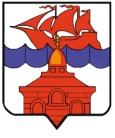           РОССИЙСКАЯ ФЕДЕРАЦИЯ             КРАСНОЯРСКИЙ КРАЙТАЙМЫРСКИЙ ДОЛГАНО-НЕНЕЦКИЙ МУНИЦИПАЛЬНЫЙ РАЙОНАДМИНИСТРАЦИЯ СЕЛЬСКОГО ПОСЕЛЕНИЯ ХАТАНГАПОСТАНОВЛЕНИЕ 02.03.2016 г.                                                                                                                     № 031 - П  О поощрении Благодарственным письмом Руководителя администрации сельского поселения ХатангаЗа добросовестный труд и высокий профессионализм,ПОСТАНОВЛЯЮ:Поощрить Благодарственным письмом Руководителя администрации сельского поселения Хатанга и ценным подарком:- 	Глебову Людмилу Анатольевну, ведущего специалиста Отдела по управлению муниципальным имуществом администрации сельского поселения Хатанга;- 	Дуденко Юлию Анатольевну, главного специалиста Общего отдела администрации сельского поселения Хатанга;- 	Жаркову Юлию Ануфриевну, специалиста 1 категории Отдела по развитию традиционных промыслов и обеспечению жизнедеятельности поселков администрации сельского поселения Хатанга;- 	Золотухину Татьяну Петровну, ведущего бухгалтера муниципального казенного учреждения «Центр по обеспечению деятельности муниципальных учреждений сельского поселения Хатанга»;- 	Касаткину Ольгу Васильевну, ведущего специалиста Общего отдела администрации сельского поселения Хатанга;- 	Марьясову Татьяну Александровну, ведущего специалиста Экономического отдела администрации сельского поселения Хатанга;- 	Михайлова Василия Дмитриевича, ведущего специалиста Отдела культуры, молодежной политики и спорта администрации сельского поселения Хатанга;-  Поличенко Евгения Сергеевича, водителя администрации сельского поселения Хатанга;- 	Степанову Веру Валерьевну,  ведущего специалиста Экономического отдела администрации сельского поселения Хатанга;- 	Топоева Сергея Валерьевича, заведующего хозяйством администрации сельского поселения Хатанга;- 	Фукс Дмитрия Альбертовича, специалиста 1 категории Финансового отдела администрации сельского поселения Хатанга.Контроль за исполнением настоящего Постановления возложить на заместителя Руководителя администрации сельского поселения Хатанга Попову О.В.Руководитель администрациисельского поселения Хатанга                                                                                      Н.А. Клыгина